О внесении изменений в муниципальную программу Яльчикского района Чувашской Республики «Развитие физической культуры и спорта»Руководствуясь Бюджетным кодексом Российской Федерации, Уставом Яльчикского района Чувашской Республики, администрация Яльчикского района Чувашской Республики п о с т а н о в л я е т: 1. Внести в муниципальную программу Яльчикского района Чувашской Республики «Развитие физической культуры и спорта», утвержденную постановлением администрации Яльчикского района Чувашской Республики от 19 сентября 2019 года № 577 (далее – Муниципальная программа), следующие изменения: 	а) в паспорте Муниципальной программы позицию «Объемы финансирования Муниципальной программы с разбивкой по годам реализации» изложить в следующей редакции:б) раздел III Муниципальной программы изложить в следующей редакции:	«Раздел III. Обоснование объема финансовых ресурсов, необходимых для реализации муниципальной программы (с расшифровкой по источникам финансирования, по этапам и годам реализации муниципальной программы)Ресурсное обеспечение Программы разработано на основе оценки реальной ситуации в  финансово  -   бюджетной  сфере  на  муниципальном уровне,  с учетом высокой общеэкономической, социально-демографической и политической значимости проблемы. Реализация Программы осуществляется за счет средств бюджета Яльчикского района Чувашской Республики.Основными источниками финансирования Программы являются:средства бюджета Яльчикского района;средства внебюджетных источников.Прогнозируемые объемы финансирования мероприятий муниципальной программы в 2019 – 2035 годах составляют 176715,4 тыс. рублей, в том числе:в 2019 году – 13800,6 тыс. рублей;в 2020 году – 10441,3 тыс. рублей;в 2021 году – 10304,9 тыс. рублей;в 2022 году – 10154,9 тыс. рублей;в 2023 году – 10154,9 тыс. рублей;в 2024 году – 10154,9 тыс. рублей;в 2025 году – 10154,9 тыс. рублей;в 2026-2030 годах – 50774,5 тыс. рублей;в 2031-2035 годах – 50774,5 тыс. рублей;из них средства:республиканского бюджета Чувашской Республики – 2531,4 тыс. рублей (1,4 процент), в том числе:в 2019 году – 2531,4 тыс. рублей;в 2020 году – 0,0 тыс. рублей;в 2021 году – 0,0 тыс. рублей;в 2022 году – 0,0 тыс. рублей;в 2023 году – 0,0 тыс. рублей;в 2024 году – 0,0 тыс. рублей;в 2025 году – 0,0 тыс. рублей;в 2026–2030 годах – 0,0 тыс. рублей;в 2031–2035 годах – 0,0 тыс. рублей;местного бюджета – 152473,6 тыс. рублей (86,3 процентов), в том числе:в 2019 году – 9858,8 тыс. рублей;в 2020 году – 9041,3 тыс. рублей;в 2021 году – 8904,9 тыс. рублей;в 2022 году – 8904,9 тыс. рублей;в 2023 году – 8904,9 тыс. рублей;в 2024 году – 8904,9 тыс. рублей;в 2025 году – 8904,9 тыс. рублей;в 2026–2030 годах – 44524,5 тыс. рублей;в 2031–2035 годах – 44524,5 тыс. рублей;внебюджетных источников – 21710,4 тыс. рублей (12,3 процентов), в том числе:в 2019 году – 1410,4 тыс. рублей;в 2020 году – 1400,0 тыс. рублей;в 2021 году – 1400,0 тыс. рублей;в 2022 году – 1250,0 тыс. рублей;в 2023 году – 1250,0 тыс. рублей;в 2024 году – 1250,0  тыс. рублей;в 2025 году – 1250,0 тыс. рублей;в 2026–2030 годах – 6250 тыс. рублей;в 2031–2035 годах – 6250 тыс. рублей.Объем финансирования Программы подлежит ежегодному уточнению исходя из реальных возможностей бюджета Яльчикского района Чувашской Республики.»;		в) приложение №2 к муниципальной программе изложить в новой редакции согласно приложению № 1 к настоящему постановлению;г) в паспорте подпрограммы  «Развитие спорта высших достижений и системы подготовки спортивного резерва» муниципальной программы Яльчикского района «Развитие физической культуры и спорта» Муниципальной программы позицию «Объемы финансирования подпрограммы с разбивкой по годам реализации подпрограммы» изложить в следующей редакции:д) раздел IV подпрограммы  «Развитие спорта высших достижений и системы подготовки спортивного резерва» Муниципальной программы изложить в следующей редакции:«Раздел 4. Обоснование объема финансовых ресурсов, необходимых для реализации подпрограммы (с расшифровкой по источникам финансирования, по этапам и годам 
реализации подпрограммы)Расходы подпрограммы формируются за счет средств федерального бюджета, республиканского бюджета Чувашской Республики, местных бюджетов и внебюджетных источников.Общий объем финансирования подпрограммы в 2019–2035 годах составляет 170788,4 тыс. рублей, в том числе за счет средств:федерального бюджета – 0,0 тыс. рублей (0,0 процентов);республиканского бюджета Чувашской Республики – 0,0 тыс. рублей (0,0 процентов);местного бюджета – 149078,0 тыс. рублей (87,3 процентов);внебюджетных источников – 21710,4 тыс. рублей (12,7 процентов).Объем финансирования подпрограммы на 1 этапе составляет 70739,4 тыс. рублей, в том числе:в 2019 году – 10273,6 тыс. рублей;в 2020 году – 10291,3 тыс. рублей;в 2021 году – 10154,9 тыс. рублей;в 2022 году – 10004,9 тыс. рублей;в 2023 году – 10004,9 тыс. рублей;в 2024 году – 10004,9 тыс. рублей;в 2025 году – 10004,9 тыс. рублей;из них средства:федерального бюджета – 0,0 тыс. рублей, в том числе:в 2019 году – 0,0 тыс. рублей;в 2020 году – 0,0 тыс. рублей;в 2021 году – 0,0 тыс. рублей;в 2022 году –0,0 тыс. рублей;в 2023 году –0,0 тыс. рублей;в 2024 году –0,0 тыс. рублей;в 2025 году –0,0 тыс. рублей;республиканского бюджета Чувашской Республики – 0,0 тыс. рублей, в том числе:в 2019 году – 0,0 тыс. рублей;в 2020 году – 0,0 тыс. рублей;в 2021 году – 0,0 тыс. рублей;в 2022 году – 0,0 тыс. рублей;в 2023 году – 0,0 тыс. рублей;в 2024 году – 0,0 тыс. рублей;в 2025 году – 0,0 тыс. рублей;местного бюджета – 61529,0 тыс. рублей, в том числе:в 2019 году – 8863,2 тыс. рублей;в 2020 году – 8891,3 тыс. рублей;в 2021 году – 8754,9 тыс. рублей;в 2022 году – 8754,9 тыс. рублей;в 2023 году – 8754,9 тыс. рублей;в 2024 году – 8754,9 тыс. рублей;в 2025 году – 8754,9 тыс. рублей;внебюджетных источников – 9210,4 тыс. рублей , в том числе:в 2019 году – 1410,4 тыс. рублей;в 2020 году – 1400,0 тыс. рублей;в 2021 году – 1400,0 тыс. рублей;в 2022 году – 1250,0  тыс. рублей;в 2023 году – 1250,0  тыс. рублей;в 2024 году – 1250,0 тыс. рублей;в 2025 году – 1250,0 тыс. рублей.На 2 этапе, в 2026–2030 годах, объем финансирования подпрограммы составляет 50024,50 тыс. рублей, из них средства:федерального бюджета – 0,0 тыс. рублей;республиканского бюджета Чувашской Республики – 0,0 тыс. рублей;местных бюджетов - 43774,50 тыс. рублейвнебюджетных источников – 6250,00 тыс. рублей. На 3 этапе, в 2031–2035 годах, объем финансирования подпрограммы составляет 50024,50 тыс. рублей, из них средства: федерального бюджета – 0,0 тыс. рублей;республиканского бюджета Чувашской Республики – 0,0 тыс. рублей;местных бюджетов - 43774,50 тыс. рублей;внебюджетных источников – 6250,0 тыс. рублей. Объемы финансирования подпрограммы подлежат ежегодному уточнению исходя из реальных возможностей бюджетов всех уровней.Ресурсное обеспечение подпрограммы за счет всех источников финансирования приведено в приложении № 2 к настоящей подпрограмме.»; е) приложение к подпрограмме  «Развитие спорта высших достижений и системы подготовки спортивного резерва» муниципальной программы Яльчикского района «Развитие физической культуры и спорта» Муниципальной программы изложить в новой редакции согласно приложению № 2 к настоящему постановлению.2. Настоящее постановление вступает в силу с момента официального опубликования.Глава администрации      Яльчикского района                                                                                Н.П. МиллинПриложение № 1 к постановлению администрации  Яльчикского района Чувашской Республики  от _____________ № ____  Приложение № 2к   муниципальной программе Яльчикского района Чувашской Республики «Развитие  физической культуры и  спорта»______________________Приложение № 2 к постановлению администрации  Яльчикского района Чувашской Республики  от _____________ № ____  Ресурсное обеспечениереализации подпрограммы «Развитие спорта высших достижений и системы подготовки спортивного резерва»
 муниципальной программы Яльчикского района Чувашской Республики «Развитие физической культуры и спорта» 
за счет всех источников финансирования____________________         Чӑваш РеспубликиЕлчӗк районӗЕлчӗк районадминистрацийӗЙЫШӐНУ2019 ҫ. декабрӗн20- мӗшӗ №787 Елчӗк ялӗ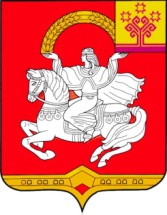       Чувашская РеспубликаЯльчикский районАдминистрацияЯльчикского районаПОСТАНОВЛЕНИЕ«20» декабря 2019 г. №787 село ЯльчикиОбъемы финансирования муниципальной программы с разбивкой по годам реализации –прогнозируемые объемы финансирования мероприятий муниципальной программы в 2019 – 2035 годах составляют 176715,40 тыс. рублей, в том числе:в 2019 году – 13800,6 тыс. рублей;в 2020 году – 10441,3 тыс. рублей;в 2021 году – 10304,9 тыс. рублей;в 2022 году – 10154,9 тыс. рублей;в 2023 году – 10154,9 тыс. рублей;в 2024 году – 10154,9 тыс. рублей;в 2025 году – 10154,9 тыс. рублей;в 2026-2030 годах – 50774,5 тыс. рублей;в 2031-2035 годах – 50774,5 тыс. рублей;из них средства:республиканского бюджета Чувашской Республики – 2531,4 тыс. рублей (1,4 процент), в том числе:в 2019 году – 2531,4 тыс. рублей;в 2020 году – 0,0 тыс. рублей;в 2021 году – 0,0 тыс. рублей;в 2022 году – 0,0 тыс. рублей;в 2023 году – 0,0 тыс. рублей;в 2024 году – 0,0 тыс. рублей;в 2025 году – 0,0 тыс. рублей;в 2026–2030 годах – 0,0 тыс. рублей;в 2031–2035 годах – 0,0 тыс. рублей;местного бюджета – 152473,6 тыс. рублей 
(86,3 процента), в том числе:в 2019 году – 9858,8 тыс. рублей;в 2020 году – 9041,3 тыс. рублей;в 2021 году – 8904,9 тыс. рублей;в 2022 году – 8904,9 тыс. рублей;в 2023 году – 8904,9 тыс. рублей;в 2024 году – 8904,9 тыс. рублей;в 2025 году – 8904,9 тыс. рублей;в 2026–2030 годах – 44524,5 тыс. рублей;в 2031–2035 годах – 44524,5 тыс. рублей;внебюджетных источников – 21710,4 тыс. рублей (12,3 процента), в том числе:в 2019 году – 1410,4 тыс. рублей;в 2020 году – 1400,0 тыс. рублей;в 2021 году – 1400,0 тыс. рублей;в 2022 году – 1250,0 тыс. рублей;в 2023 году – 1250,0 тыс. рублей;в 2024 году – 1250,0  тыс. рублей;в 2025 году – 1250,0 тыс. рублей;в 2026–2030 годах – 6250 тыс. рублей;в 2031–2035 годах – 6250 тыс. рублей.Объемы финансирования муниципальной программы уточняются при формировании бюджета Яльчикского района Чувашской Республики на очередной финансовый год и на плановый период»;	«Объемы финансирования подпрограммы с разбивкой по годам реализации подпрограммы–прогнозируемые объемы бюджетных ассигнований на реализацию мероприятий подпрограммы в 2019–2035 годах составляют 170788,4 рублей, в том числе:в 2019 году – 10273,6 тыс. рублей;в 2020 году – 10291,3 тыс. рублей;в 2021 году – 10154,9 тыс. рублей;в 2022 году – 10004,9 тыс. рублей;в 2023 году – 10004,9 тыс. рублей;в 2024 году – 10004,9 тыс. рублей;в 2025 году – 10004,9 тыс. рублей;в 2026–2030 годах – 50024,5 тыс. рублей;в 2031–2035 годах – 50024,5 тыс. рублей;из них средства:федерального бюджета – 0,0 тыс. рублей 
(0  процентов), в том числе:в 2019 году – 0,0 тыс. рублей;в 2020 году – 0,0 тыс. рублей;в 2021 году – 0,0 тыс. рублей;в 2022 году – 0,0 тыс. рублей;в 2023 году – 0,0 тыс. рублей;в 2024 году – 0,0 тыс. рублей;в 2025 году – 0,0 тыс. рублей;в 2026–2030 годах –  0,0 тыс. рублей;в 2031–2035 годах – 0,0 тыс. рублей;республиканского бюджета Чувашской Республики – 0,0 тыс. рублей (0,0 процентов), в том числе: в 2019 году – 0,0 тыс. рублей;в 2020 году – 0,0 тыс. рублей;в 2021 году – 0,0 тыс. рублей;в 2022 году – 0,0 тыс. рублей;в 2023 году – 0,0 тыс. рублей;в 2024 году – 0,0 тыс. рублей;в 2025 году – 0,0 тыс. рублей;в 2026–2030 годах – 0,0 тыс. рублей;в 2031–2035 годах – 0,0 тыс. рублей;местного бюджета – 149383,2 тыс. рублей (87,3 процентов), в том числе:в 2019 году – 8863,2 тыс. рублей;в 2020 году – 8891,30 тыс. рублей;в 2021 году – 8754,90 тыс. рублей;в 2022 году –8754,90 тыс. рублей;в 2023 году –8754,90 тыс. рублей;в 2024 году –8754,90 тыс. рублей;в 2025 году –8754,90 тыс. рублей;в 2026–2030 годах –43774,50 тыс. рублей;в 2031–2035 годах –43774,50 тыс. рублей;внебюджетных источников – 21710,4 тыс. рублей (12,7 процента), в том числе:в 2019 году – 1410,4 тыс. рублей;в 2020 году – 1400,0 тыс. рублей;в 2021 году – 1400,0 тыс. рублей;в 2022 году – 1250,0  тыс. рублей;в 2023 году – 1250,0  тыс. рублей;в 2024 году – 1250,0 тыс. рублей;в 2025 году – 1250,0 тыс. рублей;в 2026–2030 годах – 6250,0 тыс. рублей;в 2031–2035 годах – 6250,0  тыс. рублей.Объемы и источники финансирования уточняются при формировании муниципального бюджета Яльчикского района на очередной финансовый год и плановый период.»;Ресурсное обеспечение и прогнозная (справочная) оценка расходов за счет всех источников финансирования реализации муниципальной программы Яльчикского района Чувашской Республики «Развитие физической культуры и спорта»Приложение к подпрограмме «Развитие спорта высших достижений и системы подготовки спортивного резерва» муниципальной программы Яльчикского района «Развитие физической культуры и спорта»СтатусНаименование подпрограммы муниципальной программы Яльчикского района Чувашской Республики (основного мероприятия, мероприятия)Задача подпрограммы муниципальной программы Яльчикского района Чувашской РеспубликиОтветственный исполнитель, соисполнители Код бюджетной классификацииКод бюджетной классификацииКод бюджетной классификацииКод бюджетной классификацииИсточники финансированияРасходы по годам, тыс. рублейРасходы по годам, тыс. рублейРасходы по годам, тыс. рублейРасходы по годам, тыс. рублейРасходы по годам, тыс. рублейРасходы по годам, тыс. рублейРасходы по годам, тыс. рублейРасходы по годам, тыс. рублейРасходы по годам, тыс. рублейСтатусНаименование подпрограммы муниципальной программы Яльчикского района Чувашской Республики (основного мероприятия, мероприятия)Задача подпрограммы муниципальной программы Яльчикского района Чувашской РеспубликиОтветственный исполнитель, соисполнители главный распорядитель бюджетных средствраздел, подразделцелевая статья расходовгруппа (подгруппа) вида расходовИсточники финансирования20192020202120222023202420252026–20302031–2035123456789101112131415161718Подпрограмма «Развитие спорта высших достижений и системы подготовки спортивного резерва»ответственный исполнитель – отдел образования и молодежной политики администрации Яльчикского района Чувашской Республикиххххвсего10273,6010291,3010154,9010004,9010004,9010004,9010004,9050024,5050024,50Подпрограмма «Развитие спорта высших достижений и системы подготовки спортивного резерва»ответственный исполнитель – отдел образования и молодежной политики администрации Яльчикского района Чувашской Республикиххххфедеральный бюджет0,000,000,000,000,000,000,000,000,00Подпрограмма «Развитие спорта высших достижений и системы подготовки спортивного резерва»ответственный исполнитель – отдел образования и молодежной политики администрации Яльчикского района Чувашской Республикиххххреспубликанский бюджет Чувашской Республики0,000,000,000,000,000,000,000,000,00Подпрограмма «Развитие спорта высших достижений и системы подготовки спортивного резерва»ответственный исполнитель – отдел образования и молодежной политики администрации Яльчикского района Чувашской Республикиххххместный бюджет8863,208891,308754,908754,908754,908754,908754,9043774,5043774,50Подпрограмма «Развитие спорта высших достижений и системы подготовки спортивного резерва»ответственный исполнитель – отдел образования и молодежной политики администрации Яльчикского района Чувашской Республикиххххвнебюджетные источники1410,401400,001400,001250,001250,001250,001250,006250,006250,00Цель «Обеспечение успешного выступления спортсменов Чувашской Республики на всероссийских и международных 
спортивных соревнованиях и совершенствование системы подготовки спортивного резерва»Цель «Обеспечение успешного выступления спортсменов Чувашской Республики на всероссийских и международных 
спортивных соревнованиях и совершенствование системы подготовки спортивного резерва»Цель «Обеспечение успешного выступления спортсменов Чувашской Республики на всероссийских и международных 
спортивных соревнованиях и совершенствование системы подготовки спортивного резерва»Цель «Обеспечение успешного выступления спортсменов Чувашской Республики на всероссийских и международных 
спортивных соревнованиях и совершенствование системы подготовки спортивного резерва»Цель «Обеспечение успешного выступления спортсменов Чувашской Республики на всероссийских и международных 
спортивных соревнованиях и совершенствование системы подготовки спортивного резерва»Цель «Обеспечение успешного выступления спортсменов Чувашской Республики на всероссийских и международных 
спортивных соревнованиях и совершенствование системы подготовки спортивного резерва»Цель «Обеспечение успешного выступления спортсменов Чувашской Республики на всероссийских и международных 
спортивных соревнованиях и совершенствование системы подготовки спортивного резерва»Цель «Обеспечение успешного выступления спортсменов Чувашской Республики на всероссийских и международных 
спортивных соревнованиях и совершенствование системы подготовки спортивного резерва»Цель «Обеспечение успешного выступления спортсменов Чувашской Республики на всероссийских и международных 
спортивных соревнованиях и совершенствование системы подготовки спортивного резерва»Цель «Обеспечение успешного выступления спортсменов Чувашской Республики на всероссийских и международных 
спортивных соревнованиях и совершенствование системы подготовки спортивного резерва»Цель «Обеспечение успешного выступления спортсменов Чувашской Республики на всероссийских и международных 
спортивных соревнованиях и совершенствование системы подготовки спортивного резерва»Цель «Обеспечение успешного выступления спортсменов Чувашской Республики на всероссийских и международных 
спортивных соревнованиях и совершенствование системы подготовки спортивного резерва»Цель «Обеспечение успешного выступления спортсменов Чувашской Республики на всероссийских и международных 
спортивных соревнованиях и совершенствование системы подготовки спортивного резерва»Цель «Обеспечение успешного выступления спортсменов Чувашской Республики на всероссийских и международных 
спортивных соревнованиях и совершенствование системы подготовки спортивного резерва»Цель «Обеспечение успешного выступления спортсменов Чувашской Республики на всероссийских и международных 
спортивных соревнованиях и совершенствование системы подготовки спортивного резерва»Цель «Обеспечение успешного выступления спортсменов Чувашской Республики на всероссийских и международных 
спортивных соревнованиях и совершенствование системы подготовки спортивного резерва»Цель «Обеспечение успешного выступления спортсменов Чувашской Республики на всероссийских и международных 
спортивных соревнованиях и совершенствование системы подготовки спортивного резерва»Цель «Обеспечение успешного выступления спортсменов Чувашской Республики на всероссийских и международных 
спортивных соревнованиях и совершенствование системы подготовки спортивного резерва»Основное мероприятие 1Содержание спортивных школ создание условий для успешного выступления спортсменов Яльчикского района на всероссийских и международных спортивных соревнованиях;
создание условий для подготовки и совершенствования спортсменов и тренеров с учетом непрерывности процессов обучения и спортивной подготовкиответственный исполнитель –отдел образования и молодежной политики администрации Яльчикского района, МАУ ДО «ДЮСШ имени А. В.Игнатьева» (далее – ДЮСШ) ххххвсего10273,6010291,3010154,9010004,9010004,9010004,9010004,9050024,5050024,50Основное мероприятие 1Содержание спортивных школ создание условий для успешного выступления спортсменов Яльчикского района на всероссийских и международных спортивных соревнованиях;
создание условий для подготовки и совершенствования спортсменов и тренеров с учетом непрерывности процессов обучения и спортивной подготовкиответственный исполнитель –отдел образования и молодежной политики администрации Яльчикского района, МАУ ДО «ДЮСШ имени А. В.Игнатьева» (далее – ДЮСШ) ххххфедеральный бюджет0,000,000,000,000,000,000,000,000,00Основное мероприятие 1Содержание спортивных школ создание условий для успешного выступления спортсменов Яльчикского района на всероссийских и международных спортивных соревнованиях;
создание условий для подготовки и совершенствования спортсменов и тренеров с учетом непрерывности процессов обучения и спортивной подготовкиответственный исполнитель –отдел образования и молодежной политики администрации Яльчикского района, МАУ ДО «ДЮСШ имени А. В.Игнатьева» (далее – ДЮСШ) xxxxреспубликанский бюджет Чувашской Республики0,000,000,000,000,000,000,000,000,00Основное мероприятие 1Содержание спортивных школ создание условий для успешного выступления спортсменов Яльчикского района на всероссийских и международных спортивных соревнованиях;
создание условий для подготовки и совершенствования спортсменов и тренеров с учетом непрерывности процессов обучения и спортивной подготовкиответственный исполнитель –отдел образования и молодежной политики администрации Яльчикского района, МАУ ДО «ДЮСШ имени А. В.Игнатьева» (далее – ДЮСШ) ххххместные бюджеты8863,28891,308754,908754,908754,908754,908754,9043774,5043774,50Основное мероприятие 1Содержание спортивных школ создание условий для успешного выступления спортсменов Яльчикского района на всероссийских и международных спортивных соревнованиях;
создание условий для подготовки и совершенствования спортсменов и тренеров с учетом непрерывности процессов обучения и спортивной подготовкиответственный исполнитель –отдел образования и молодежной политики администрации Яльчикского района, МАУ ДО «ДЮСШ имени А. В.Игнатьева» (далее – ДЮСШ) ххххвнебюджетные источники1410,401400,001400,001250,001250,001250,001250,006250,006250,00Целевые индикаторы и показатели подпрограммы, увязанные с основным мероприятием 1Доля граждан, занимающихся в спортивных организациях, в общей численности детей и молодежи в возрасте 6-15 лет, процентовДоля граждан, занимающихся в спортивных организациях, в общей численности детей и молодежи в возрасте 6-15 лет, процентовДоля граждан, занимающихся в спортивных организациях, в общей численности детей и молодежи в возрасте 6-15 лет, процентовДоля граждан, занимающихся в спортивных организациях, в общей численности детей и молодежи в возрасте 6-15 лет, процентовДоля граждан, занимающихся в спортивных организациях, в общей численности детей и молодежи в возрасте 6-15 лет, процентовДоля граждан, занимающихся в спортивных организациях, в общей численности детей и молодежи в возрасте 6-15 лет, процентовДоля граждан, занимающихся в спортивных организациях, в общей численности детей и молодежи в возрасте 6-15 лет, процентовх23,023,123,223,223,323,524,024,124,5Целевые индикаторы и показатели подпрограммы, увязанные с основным мероприятием 1Доля спортсменов-разрядников в общем количестве лиц, занимающихся в системе спортивных школ Доля спортсменов-разрядников в общем количестве лиц, занимающихся в системе спортивных школ Доля спортсменов-разрядников в общем количестве лиц, занимающихся в системе спортивных школ Доля спортсменов-разрядников в общем количестве лиц, занимающихся в системе спортивных школ Доля спортсменов-разрядников в общем количестве лиц, занимающихся в системе спортивных школ Доля спортсменов-разрядников в общем количестве лиц, занимающихся в системе спортивных школ Доля спортсменов-разрядников в общем количестве лиц, занимающихся в системе спортивных школ х7,87,98,08,18,599,29,510Целевые индикаторы и показатели подпрограммы, увязанные с основным мероприятием 1ххххфедеральный бюджет0,00,00,00,00,00,00,00,00,0Целевые индикаторы и показатели подпрограммы, увязанные с основным мероприятием 1xxxxреспубликанский бюджет Чувашской Республики0,000,000,000,000,000,000,000,000,00Целевые индикаторы и показатели подпрограммы, увязанные с основным мероприятием 1xxxxреспубликанский бюджет Чувашской Республики0,000,000,000,000,000,000,000,000,00Целевые индикаторы и показатели подпрограммы, увязанные с основным мероприятием 1xxxxреспубликанский бюджет Чувашской Республики0,000,000,000,000,000,000,000,000,00Целевые индикаторы и показатели подпрограммы, увязанные с основным мероприятием 1ххххместные бюджеты0,000,000,000,000,000,000,000,000,00Целевые индикаторы и показатели подпрограммы, увязанные с основным мероприятием 1ххххвнебюджетные источники0,000,000,000,000,000,000,000,000,00Мероприятие 1.1Обеспечение деятельности муниципальных детско-юношеских спортивных школ создание условий для успешного выступления спортсменов Яльчикского района на всероссийских и международных спортивных соревнованиях;
создание условий для подготовки и совершенствования спортсменов и тренеров с учетом непрерывности процессов обучения и спортивной подготовки
ответственный исполнитель –отдел образования и молодежной политики администрации Яльчикского района, МАУ ДО «ДЮСШ имени А. В.Игнатьева» (далее – ДЮСШ) ххххвсего10273,6010291,3010154,9010004,9010004,9010004,9010004,9050024,5050024,50Мероприятие 1.1Обеспечение деятельности муниципальных детско-юношеских спортивных школ создание условий для успешного выступления спортсменов Яльчикского района на всероссийских и международных спортивных соревнованиях;
создание условий для подготовки и совершенствования спортсменов и тренеров с учетом непрерывности процессов обучения и спортивной подготовки
ответственный исполнитель –отдел образования и молодежной политики администрации Яльчикского района, МАУ ДО «ДЮСШ имени А. В.Игнатьева» (далее – ДЮСШ) ххххфедеральный бюджет0,000,000,000,000,000,000,000,000,00Мероприятие 1.1Обеспечение деятельности муниципальных детско-юношеских спортивных школ создание условий для успешного выступления спортсменов Яльчикского района на всероссийских и международных спортивных соревнованиях;
создание условий для подготовки и совершенствования спортсменов и тренеров с учетом непрерывности процессов обучения и спортивной подготовки
ответственный исполнитель –отдел образования и молодежной политики администрации Яльчикского района, МАУ ДО «ДЮСШ имени А. В.Игнатьева» (далее – ДЮСШ) xxxxреспубликанский бюджет Чувашской Республики0,000,000,000,000,000,000,000,000,00Мероприятие 1.1Обеспечение деятельности муниципальных детско-юношеских спортивных школ создание условий для успешного выступления спортсменов Яльчикского района на всероссийских и международных спортивных соревнованиях;
создание условий для подготовки и совершенствования спортсменов и тренеров с учетом непрерывности процессов обучения и спортивной подготовки
ответственный исполнитель –отдел образования и молодежной политики администрации Яльчикского района, МАУ ДО «ДЮСШ имени А. В.Игнатьева» (далее – ДЮСШ) 9740703Ц520170340621местные бюджеты8776,88891,308754,908754,908754,908754,908754,9043774,5043774,50Мероприятие 1.1Обеспечение деятельности муниципальных детско-юношеских спортивных школ создание условий для успешного выступления спортсменов Яльчикского района на всероссийских и международных спортивных соревнованиях;
создание условий для подготовки и совершенствования спортсменов и тренеров с учетом непрерывности процессов обучения и спортивной подготовки
ответственный исполнитель –отдел образования и молодежной политики администрации Яльчикского района, МАУ ДО «ДЮСШ имени А. В.Игнатьева» (далее – ДЮСШ) 9740703Ц520170340622местные бюджеты86,40,000,000,000,000,000,000,000,00Мероприятие 1.1Обеспечение деятельности муниципальных детско-юношеских спортивных школ создание условий для успешного выступления спортсменов Яльчикского района на всероссийских и международных спортивных соревнованиях;
создание условий для подготовки и совершенствования спортсменов и тренеров с учетом непрерывности процессов обучения и спортивной подготовки
ответственный исполнитель –отдел образования и молодежной политики администрации Яльчикского района, МАУ ДО «ДЮСШ имени А. В.Игнатьева» (далее – ДЮСШ) ххххвнебюджетные источники1410,401400,001400,001250,001250,001250,001250,006250,006250,00